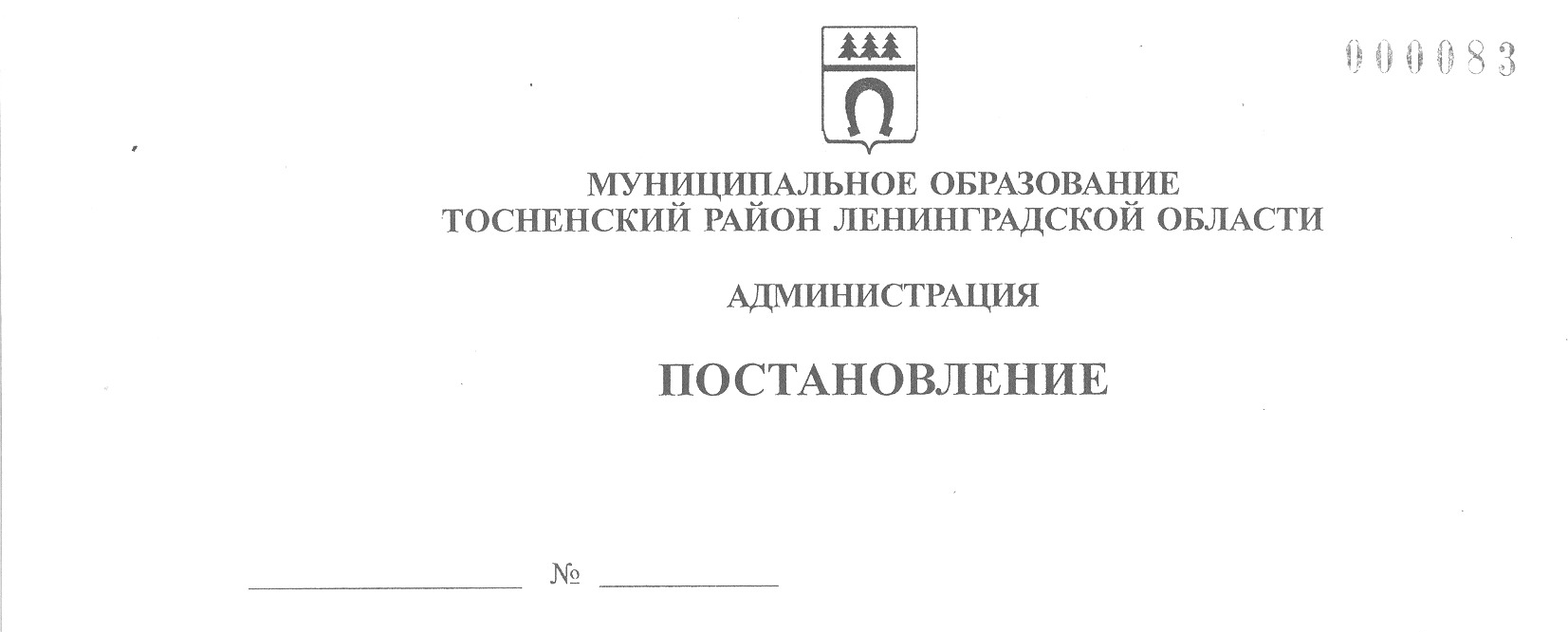 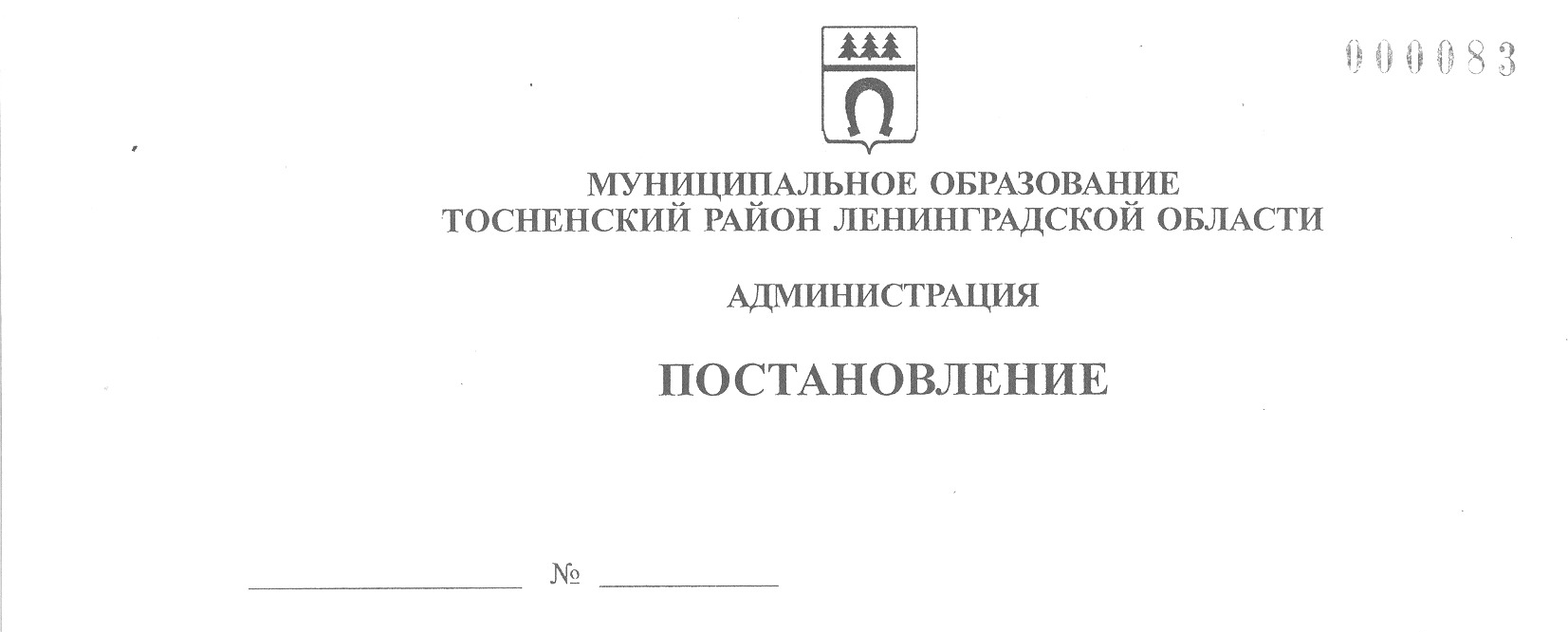 11.11.2020                               2170-паО предоставлении субъектам малого и среднего предпринимательства отсрочки по платежам за право размещения рекламных конструкций, установленных на земельных участках, находящихся в собственности муниципального образования Тосненский район Ленинградской области, а также на земельных участках, государственная собственность на которые не разграничена, на территории муниципального образования Тосненский район Ленинградской области	В соответствии с Планом первоочередных мероприятий по обеспечению устойчивого развития экономики в условиях ухудшения ситуации в связи с распространением новой коронавирусной инфекции в Ленинградской области на 2020 год, утвержденным распоряжением Губернатора Ленинградской области от 10 апреля 2020 года № 299-рг (с изменениями, внесенными распоряжением Губернатора Ленинградской области от 14 сентября 2020 № 693-рг), администрация муниципального образования Тосненский район Ленинградской областиПОСТАНОВЛЯЕТ:	1. Предоставить владельцам рекламных конструкций – субъектам малого и среднего предпринимательства Ленинградской области, включенным в единый реестр субъектов малого и среднего предпринимательства, ведение которого осуществляет Федеральная налоговая служба (ФНС России), отсрочку по платежам за право размещения рекламных конструкций, установленных на земельных участках, находящихся в собственности муниципального образования Тосненский район Ленинградской области, а также на земельных участках, государственная собственность на которые не разграничена, на территории   муниципального образования Тосненский район Ленинградской области, с апреля по сентябрь 2020 года, с рассрочкой по уплате указанных платежей на срок до 31 декабря       2021 года.	2. Комитету по архитектуре и градостроительству администрации муниципального образования Тосненский район Ленинградской области заключать дополнительные       соглашения к договорам на установку и эксплуатацию рекламных конструкций с приложением графика платежей на основании письменных обращений владельцев рекламных конструкций.2	3. Комитету социально-экономического развития администрации муниципального образования Тосненский район Ленинградской области направить в пресс-службу комитета по организационной работе, местному самоуправлению, межнациональным и межконфессиональным отношениям администрации муниципального образования Тосненский район Ленинградской области настоящее постановление для опубликования и обнародования в порядке, установленном Уставом муниципального образования Тосненский район Ленинградской области.	4. Пресс-службе комитета по организационной работе, местному самоуправлению, межнациональным и межконфессиональным отношениям администрации муниципального образования Тосненский район Ленинградской области опубликовать и обнародовать настоящее постановление в порядке, установленном Уставом муниципального образования Тосненский район Ленинградской области.	5. Контроль за исполнением постановления возложить на заместителя главы        администрации муниципального образования Тосненский район Ленинградской области Горленко С.А.Глава администрации                                                                                          А.Г. КлементьевГусманова Юлия Валерьевна, 8(81361)325906 гв